Руководство пользователя по Сетевому тестирующему комплексу «Online test»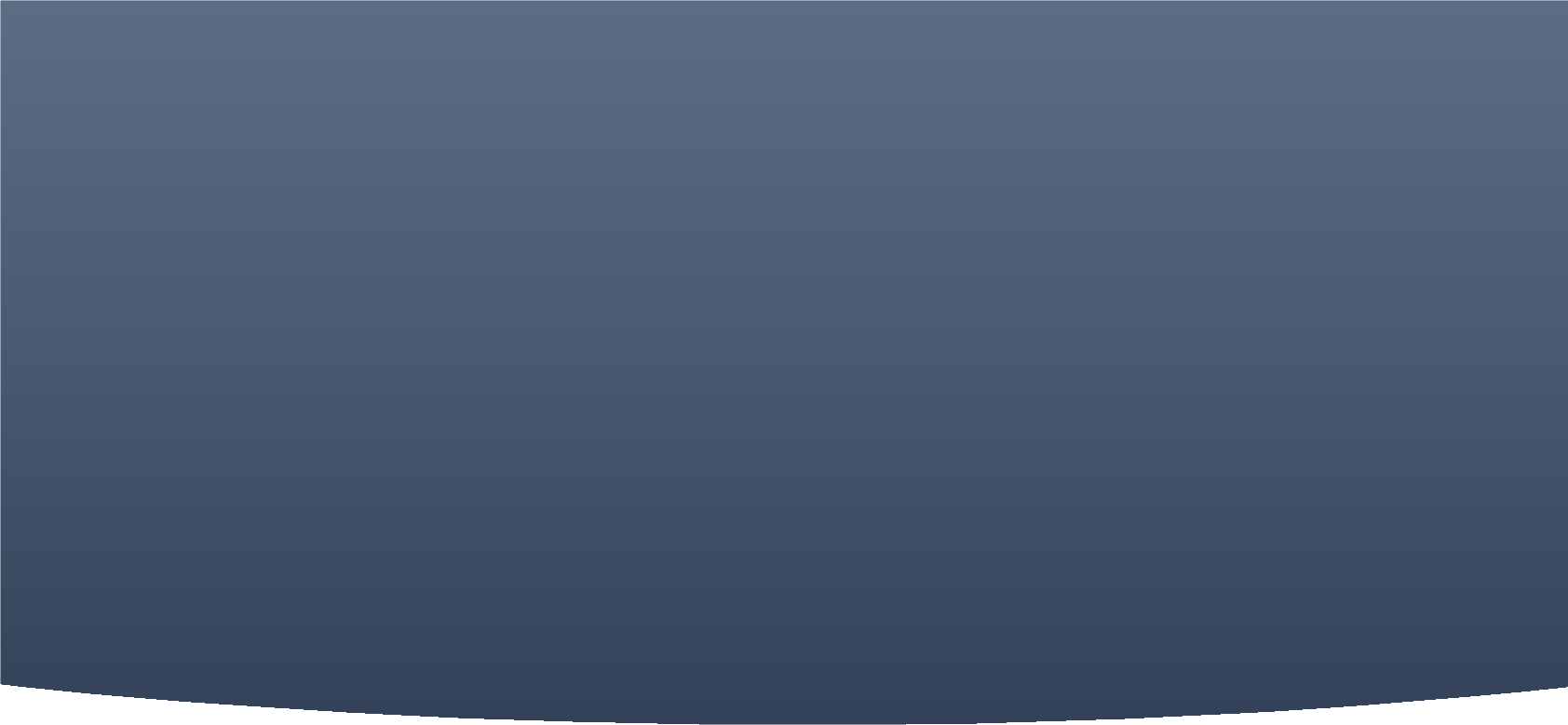 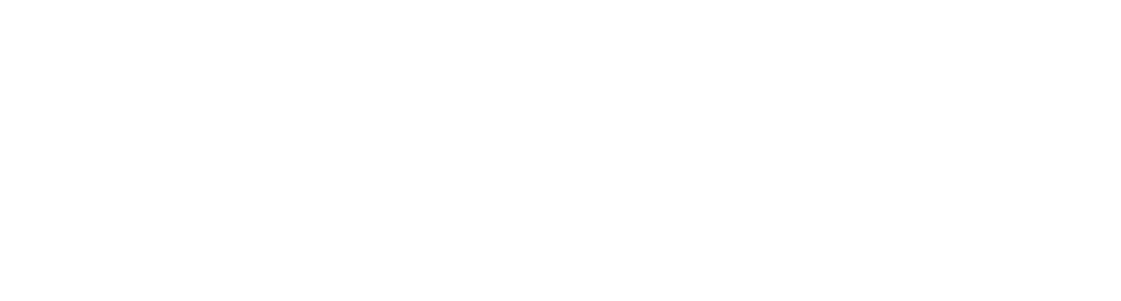 АДРЕС САЙТА: HTTPS://ONLINE-TEST.KAZNU.KZ/ДЛЯ РОЛЕЙ: АБИТУРИЕНТ, СТУДЕНТКАЗАХСКИЙ НАЦИОНАЛЬНЫЙ УНИВЕРСИТЕТ ИМ.АЛЬ-ФАРАБИ, ИНСТИТУТ ИНФОРМАЦИОННЫХ ТЕХНОЛОГИЙ И ИННОВАЦИОННОГО РАЗВИТИЯ| Отдел Информационной ПоддержкиУправленческой ДеятельностиКак зарегистрироваться на сайте online-test.kaznu.kz в качестве Абитуриента?Для входа на сетевой тестирующий комплекс пройдите по следующей ссылке: https://online-test.kaznu.kz/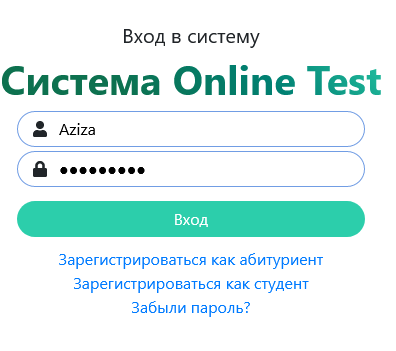 Рисунок 1 - Ссылка для регистрации АбитуриентаЇ	Нажмите на ссылку «Зарегистрироваться как абитуриент»Ї	Заполните поля регистрационной анкеты: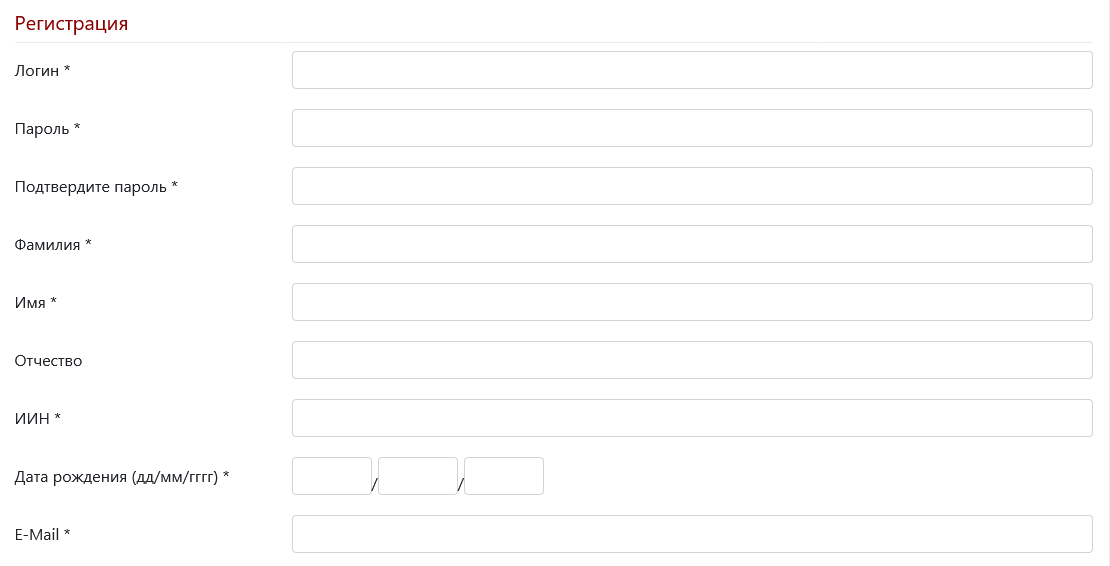 Рисунок 2 - Анкета для регистрации данных абитуриента – Часть 1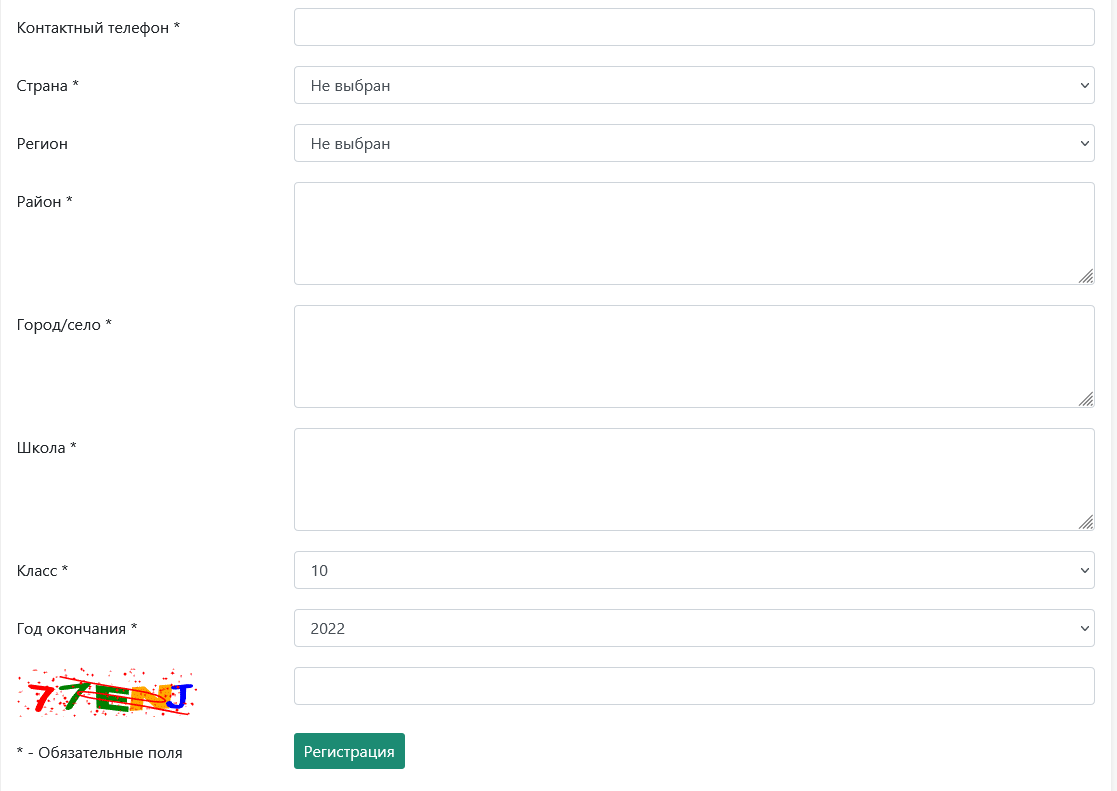 Рисунок 3 - Анкета для регистрации абитуриента - Часть 2Как начать процесс тестирования?Для того, чтобы начать прохождение теста:Ї	Перейдите на Главную страницу сайта. (Рисунок 4)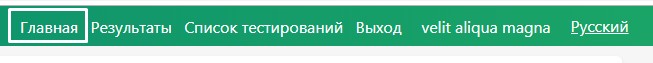 Рисунок 4 - Ссылка на Главную страницу сайтаЇ	Выберите название теста и язык тестирования (Рисунок 5)Ї	Нажмите на кнопку «Начать тест»Ї	После чего, откроется окно с вопросами (Рисунок 6)Ї	После прохождения тестирования нажмите на кнопку «Завершить»Ї	Вам откроется Протокол с результатами тестирования (Рисунок 7)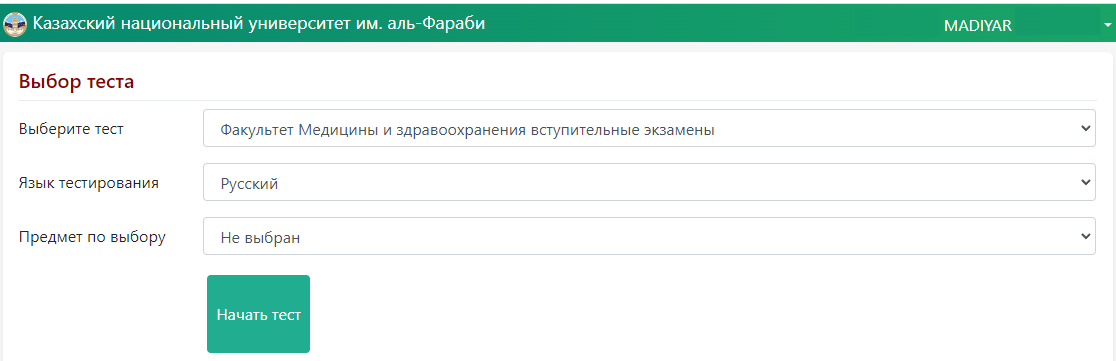 Рисунок 5 - Как начать тест?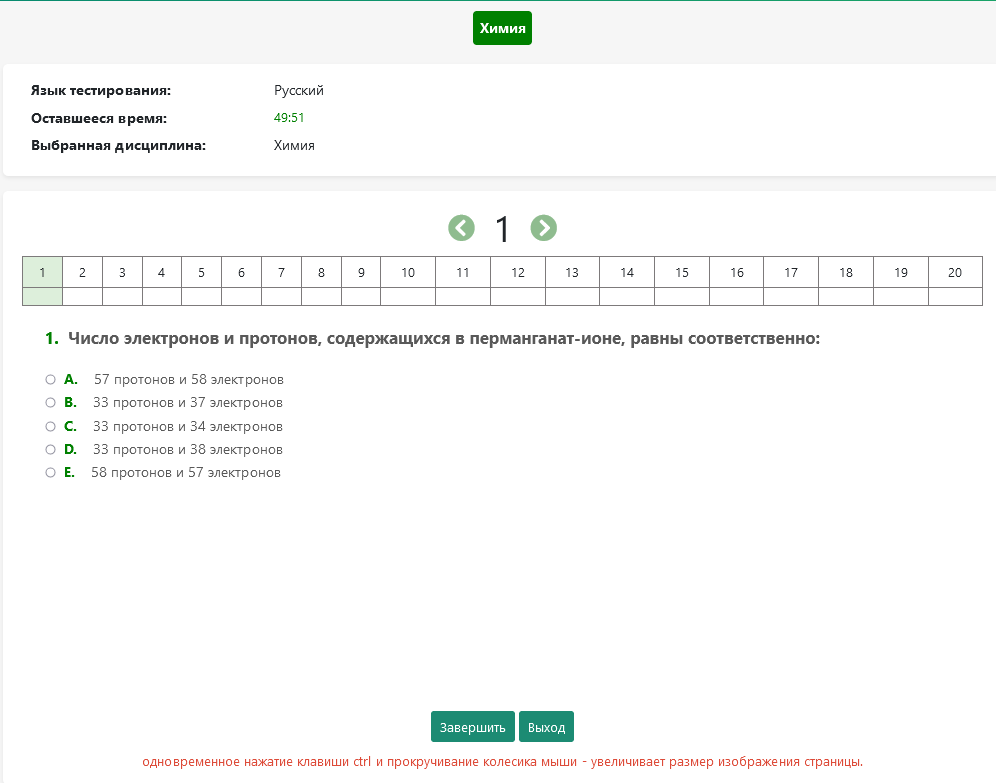 Рисунок 6 - Окно вопросов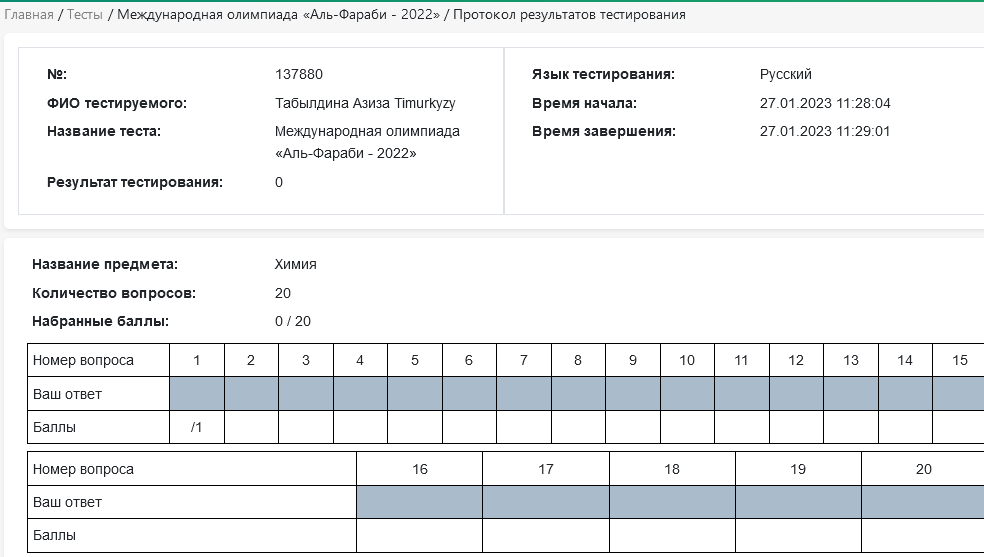 Рисунок 7 - Протокол результатов тестированияЛогинe-mailПарольКонтактный телефонПодтвердите парольСтранаФамилияРегионИмяРайонОтчествоГород/СелоИИН *в этом пункте поставьте 123456789123ШколаДата рожденияКлассГод окончания